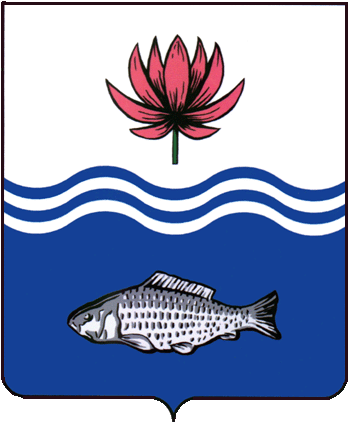 АДМИНИСТРАЦИЯ МО «ВОЛОДАРСКИЙ РАЙОН»АСТРАХАНСКОЙ ОБЛАСТИПОСТАНОВЛЕНИЕО предварительном согласовании предоставления земельного участка, по адресу: Российская Федерация, Астраханская область, Володарский район, с. Мултаново, ул. С. Сахипова, 21Рассмотрев обращение Аекешовой Р.Ш. о предварительном согласовании предоставления земельного участка в собственность для ведения личного подсобного хозяйства, в связи с непоступлением от иных лиц заявлений о намерении участвовать в аукционе согласно извещению, размещенному на сайте администрации МО «Володарский район» www.regionvol.ru и на сайте www.torgi.gov.ru, руководствуясь ст. 11.10, пп. 10 п. 2 ст. 39.3 Земельного Кодекса РФ, ст.ст. 39.14, 39.15, 39.18 Земельного кодекса Российской Федерации, ст. 3.3. Федерального закона от 25.10.2001 г. № 137-ФЗ «О введении в действие Земельного кодекса Российской Федерации», Уставом муниципального образования «Володарский район», администрация МО «Володарский район»ПОСТАНОВЛЯЕТ:1.Предварительно согласовать предоставление земельного участка из земель населенных пунктов, площадью 600 кв.м., расположенного по адресу: Российская Федерация, Астраханская область, Володарский район,                                       с. Мултаново, ул. С. Сахипова, 21 (далее - земельный участок), в собственность Аекешовой Рзе Шайхатовне, 23.10.1966 г.р., (зарегистрированной по адресу:                          г. Астрахань, Трусовский район, ул. Балаковская, д. 6, в. 57, паспорт № 12 11 414374, выдан ОУФМС России по Астраханской области в Трусовском районе города Астрахани, 18.02.2012	г., код подразделения 300-004), для ведения личного подсобного хозяйства.2.Утвердить прилагаемую схему расположения земельного участка на кадастровом плане территории:площадь образуемого участка - 600 кв.м;адрес: Российская Федерация, Астраханская область, Володарский район, с. Мултаново, ул. С. Сахипова, 21;категория земель - земли населенных пунктов; территориальная зона - зона застройки индивидуальными жилыми домами (Ж1); вид разрешенного использования - для ведения личного подсобного хозяйства.3.Присвоить образуемому в соответствии с прилагаемой схемой расположения земельного участка на кадастровом плане территории земельному участку адрес: Российская Федерация, Астраханская область, Володарский район, с. Мултаново, ул. С. Сахипова, 21.4. Аекешовой Рзе Шайхатовне:3.1.Обеспечить выполнение кадастровых работ в целях образования Земельного участка в соответствии с утвержденной схемой расположения земельного участка на кадастровом плане территории.3.2.Осуществить государственный кадастровый учет образованного Земельного участка в соответствии с Федеральным законом от 13.07.2015 № 218-ФЗ «О государственной регистрации недвижимости».5. Уполномочить Аекешову Рзу Шайхатовну обращаться без доверенности с заявлением об осуществлении государственного кадастрового учета образованного Земельного участка в соответствии с Федеральным законом от 13.07.2015 № 218-ФЗ «О государственной регистрации недвижимости».6.Настоящее постановление действует два года со дня его подписания.7.Контроль за исполнением настоящего постановления оставляю за собой.И.о. заместителя главыпо оперативной работе 						Р.Т.Мухамбетовот 22.10.2020 г.N 1243